COURSE TEXTBOOK LIST INFORMATION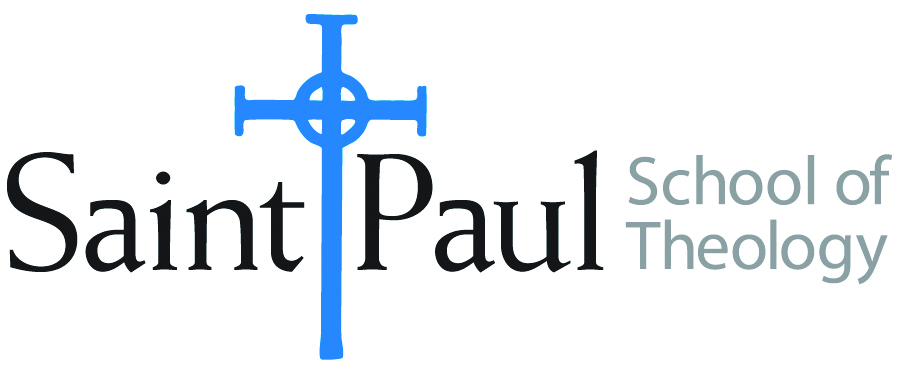 FACULTY INSTRUCTIONSFACULTY INSTRUCTIONSSTUDENT INSTRUCTIONS(Both Campuses)STUDENT INSTRUCTIONS(Both Campuses)For each semester taught, faculty should complete and submit a new form each time the course is taught and returned. Forms are due by the first day of registration for a given term.  DESKCOPY – ordered by faculty and adjuncts at a $200 max for 1st time use of text per course.  Please fill out an Expense Reimbursement Form, attach all actual/delivered receipts, return via email or mail, and this should be reimbursed with your first stipend payment (or next payroll payment)For each semester taught, faculty should complete and submit a new form each time the course is taught and returned. Forms are due by the first day of registration for a given term.  DESKCOPY – ordered by faculty and adjuncts at a $200 max for 1st time use of text per course.  Please fill out an Expense Reimbursement Form, attach all actual/delivered receipts, return via email or mail, and this should be reimbursed with your first stipend payment (or next payroll payment)Students may acquire textbooks by ordering online via Amazon or other book retailer and having books shipped to them.  Regardless of shopping / ordering method, students may check Cokesbury online for discount on text and certain texts may be sent free delivery. Students may acquire textbooks by ordering online via Amazon or other book retailer and having books shipped to them.  Regardless of shopping / ordering method, students may check Cokesbury online for discount on text and certain texts may be sent free delivery. COURSE INSTRUCTOR(S)Hal KnightHal KnightHal KnightCOURSE NUMBER & SECTIONEVN 311EVN 311EVN 311COURSE NAMEEvangelism Through the Local ChurchEvangelism Through the Local ChurchEvangelism Through the Local ChurchCOURSE SEMESTER & YEAR  Fall 2021Fall 2021Fall 2021DATE OF SUBMISSION3-2-213-2-213-2-21BOOK TITLE and EDITION(include subtitle if applicable)BOOK TITLE and EDITION(include subtitle if applicable)AUTHOR(S)# of PAGES to be readPUBLISHER and  DATE13-Digit ISBN(without dashes)LIST PRICE(est)1The Logic of EvangelismWilliam J. Abraham233Eerdmans, 19899780802804334 $232Biblical Perspectives on EvangelismWalter Brueggemann125Abingdon, 19939780687412334 $183The Continuing Conversion of the ChurchDarrell L. Guder  208Eerdmans, 20009780802847034 $204Churches that Make a DifferenceRonald J. Sider, et al300Baker, 20029780801091339$255A Field Guide to Methodist Fresh ExpressionsMichael Adam Beck  183Abingdon, 20209781501899096$146Unbinding the Gospel (2nd ed.)Martha Grace Reese  145Chalice Press, 20089780827238084$207Get Their NameBob Farr, et al  105Abingdon, 20139781426759314  $138Transforming EvangelismHenry H. Knight III & F. Douglas Powe    94Discipleship Resources, 20069780881774856 $139TOTAL Number of Pages to Be ReadTOTAL Number of Pages to Be Read1393BOOK TITLE and EDITION(include subtitle if applicable)BOOK TITLE and EDITION(include subtitle if applicable)BOOK TITLE and EDITION(include subtitle if applicable)AUTHOR(S)# of PAGES to be readPUBLISHER and  DATE13-Digit ISBN(without dashes)LIST PRICE(est)112233445566